Seminar für betriebliche InteressenvertreterinnenDuales Studium – Erfolgreiche Interessenvertretung für dual Studierende  Termine:	□ 03. und 04. November 2016, Hannover Zielgruppe:  	Betriebliche Interessenvertreter/innen, Betriebsräte, Personalräte, JAVDauer:		2 TageReferent/innen:	Marco Fritz; Maik NeumannFreistellung:	nach § 37.6 BetrVG; § 46.6 PersVGKosten:		520,-- Euro zzgl. HotelAnmeldeformular 	bitte per Fax    an    030 838 51153 oder per Email an abf@abfev.deHiermit melde ich mich verbindlich zur oben angekreuzten Veranstaltung an:Name:			__						_________________Anschrift:									____________										____________Betrieb/Rechnungsempfänger					_________________										____________										____________Telefon (tagsüber / mobil)						_________________e-mail									_________________Die Beschlussfassung des Betriebsrates/PR zur Teilnahme 
am Seminar liegt vor.		UnterschriftAnmeldeschluss ist 3 Wochen vor VeranstaltungsbeginnAnmeldungen und Fragen zur Organisation bitte an Arbeit, Bildung und Forschung e.V.Christiane Liebing
Telefon 030 / 8385 1150/51 
Telefax 030 / 8385 458716 
e-mail: abf@abfev.deMit der Anmeldebestätigung wird eine Hotelempfehlung versandt.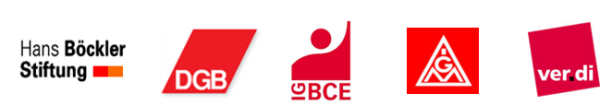 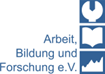 